О внесении изменений на отдельные пункты положения о порядке проведения конкурса на замещение вакантной должности муниципальной службы в сельском поселении Горьковский сельсовет муниципального района Кушнаренковский район Республики Башкортостан      Рассмотрев экспертное заключение Государственного комитета Республики Башкортостан по делам юстиции от 17 марта 2021 года НГР RU 03066905202100001 на решение Совета  сельского поселения Горьковский сельсовет от 01 февраля 2021года № 88 «Об утверждении положения о порядке проведения конкурса на замещение вакантной должности муниципальной службы в  сельском поселении Горьковский сельсовет муниципального района Кушнаренковский район Республики Башкортостан», на основании Федерального закона от 02.03.2007года № 25-ФЗ «О муниципальной службе в Республике Башкортостан», Совет сельского поселения Горьковский сельсовет муниципального района Кушнаренковский район Республики Башкортостан   РЕШИЛ:      Внести изменения в положение о порядке проведения конкурса на замещение вакантной должности муниципальной службы в  сельском поселении Горьковский сельсовет муниципального района Кушнаренковский район Республики Башкортостан:пункт 8 положения  изложить в следующей редакции:При поступлении на муниципальную службу гражданин представляет (согласно части 3 ст.16 Федерального закона № 25-ФЗ):1) заявление с просьбой о поступлении на муниципальную службу и замещении должности муниципальной службы;2) собственноручно заполненную и подписанную анкету по форме, установленной уполномоченным Правительством Российской Федерации федеральным органом исполнительной власти;3) паспорт;4) трудовую книжку и (или) сведения о трудовой деятельности, оформленные в установленном законодательством порядке, за исключением случаев, когда трудовой договор (контракт) заключается впервые;5)  документ об образовании;6) документ, подтверждающий регистрацию в системе индивидуального (персонифицированного) учета, за исключением случаев, когда трудовой договор (контракт) заключается впервые;7) свидетельство о постановке физического лица на учет в налоговом органе по месту жительства на территории Российской Федерации;8) документы воинского учета - для граждан, пребывающих в запасе, и лиц, подлежащих призыву на военную службу;9) заключение медицинской организации об отсутствии заболевания, препятствующего поступлению на муниципальную службу;10) сведения о доходах за год, предшествующий году поступления на муниципальную службу, об имуществе и обязательствах имущественного характера;10.1) сведения, предусмотренные статьей 15.1  Федерального закона № 25-ФЗ;;11) иные документы, предусмотренные федеральными законами, указами Президента Российской Федерации и постановлениями Правительства Российской Федерации.2.  в пункт 18 добавить подпункт 4:         В случае проведения конкурса на замещение должности руководителя территориального органа местной администрации, на который возлагается осуществление части полномочий местной администрации в сельских населенных пунктах, расположенных в поселении, городском округе или на межселенной территории, Порядок формирования конкурсной комиссии в муниципальном образовании должен предусматривать включение в число ее членов кандидатур, выдвинутых сходом граждан в каждом из этих сельских населенных пунктов.2. Обнародовать данное решение  на информационном стенде в здании администрации сельского поселения Горьковский сельсовет муниципального района Кушнаренковский район Республики Башкортостан по адресу: с.Иликово, ул.Коминтерна, д.20а и на официальном сайте  в сети «Интернет».        3. Контроль за исполнением настоящего решения возложить на постоянную депутатскую комиссию по бюджету, налогам, вопросам муниципальной собственности и по социально-гуманитарным вопросам. И.о.главы сельского поселения                                                  Галяутдинова Р.Р. Башkортостан  РеспубликаhыКушнаренко районымуниципаль районыныҢГОРЬКИЙ ауыл советы ауыл  биләмәһе советы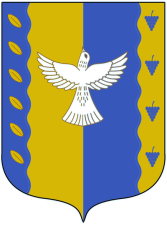 совет сельского поселения горьковский  сельсовет  муниципального  района Кушнаренковский район Республики  БашкортостанЕгерме  һигезенсе  сакырылышыШестнадцатое  заседаниеун алтынсы  ултырышыдвадцать восьмого  созыва                       KАРАР                                                                   «05»   апрель  2021 й.РЕШЕНИЕ«05»   апреля  2021 г.                       KАРАР                                                                   «05»   апрель  2021 й.№ 95РЕШЕНИЕ«05»   апреля  2021 г.